Týdenní plán 	8. 10. – 12. 10. 2018		PředmětUčivoHodnocení - poznámkyČeský jazykTvoření slov. Předložky a předpony (od-, nad-, pod-, před-, roz- bez- vz-)MatematikaA: Násobení a dělení, dělení se zbytkem, jednotky hmotnosti.G: Trojúhelník. Úhel.Člověk a jeho světPř: Nerosty.Vl: Rostliny a živočichové v různých oblastech Evropy.Anglický jazykHup.: Chit Chat 2 – Unit 4 – My townKlub.: Dokončujeme 4. lekci. Opakování – slovní zásoba, čtení s porozuměním, poslech, ústní zkoušeníBudeme psát krátké prověrky – slovní zásoba a gramatika ze 4. lekce (viz. cvičení ve Workbook)Na úterý – zpracovaný referát „My Town“ – 10 vět + ilustrace či fotky (možné zpracování na PC)V úterý opravný spelling test.Poznámka- upozorněníAj: Sledujte prosím domácí úkoly na Bakalářích.
Do 19. 10. děti odevzdají první zápis ve čtenářském deníku.Aj: Sledujte prosím domácí úkoly na Bakalářích.
Do 19. 10. děti odevzdají první zápis ve čtenářském deníku.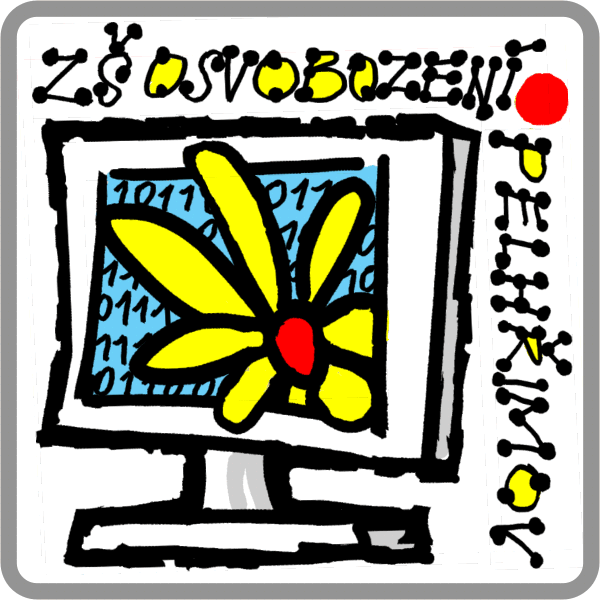 